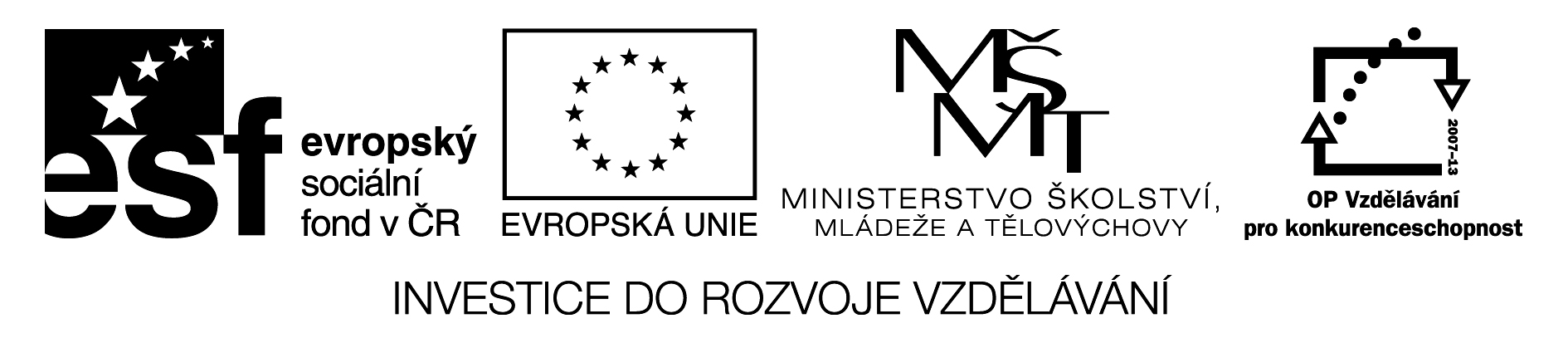 Výzva k podání nabídekVe Veltrusích 14. 7. 2014Za zadavatele:Mgr. Světlana Rackováředitelka školyZŠ VeltrusyPříloha 1Minimální požadavky na rohové psací stoly Stůl týblován bez použití vrutů, hrana ABS 2 mm, lamino 18 mm – emisní třída E 1, pracovní plocha – lamino 25 mm, barva – DUBRozměry stolu rohového:1 ks - délka 120 x160 cm, šířka pracovní plochy na koncích stolu 55 cm, výška 75 cm, jeden kulatý roh, kovové nohy, výztuha stolu. 1 ks – délka 160 x 120 cm, šířka pracovní plochy na koncích stolu 55 cm, výška 75 cm, jeden kulatý roh, kovové nohy, výztuha stolu.Viz přiložený nákresMinimální požadavky na rovné psací stoly Stůl týblován bez použití vrutů, hrana ABS 2 mm, lamino 18 mm – emisní třída E 1, pracovní plocha – lamino 25 mm, barva – DUBRozměry stolu:1 ks 140 x 55 cm, výška 75 cm, 1 zaoblený roh, výztuha stolu1 ks 100 x 55 cm, výška 75 cm, 1 zaoblený roh, výztuha stolu       Viz přiložený nákres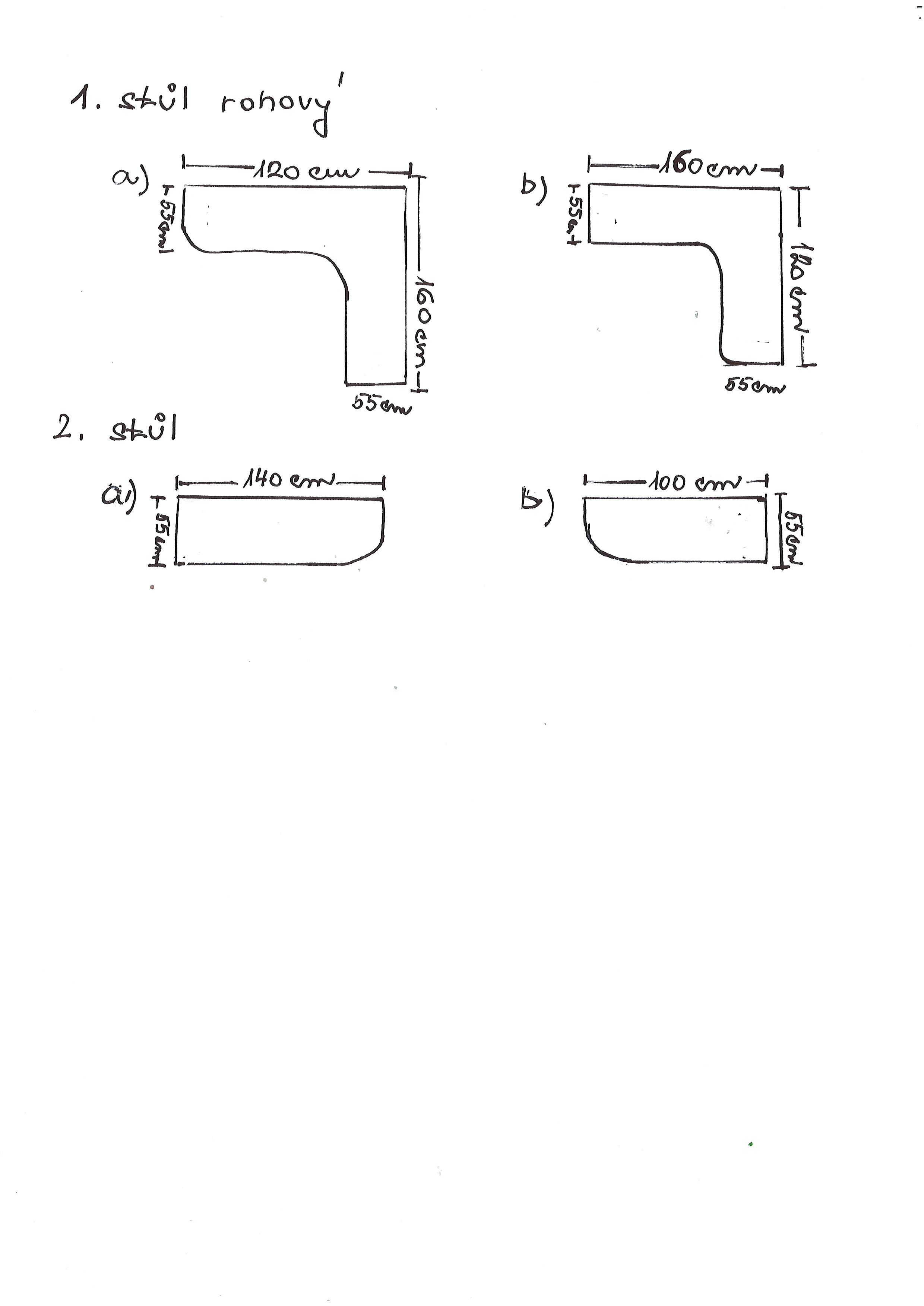 Příloha 2KRYCÍ LISTVýběr dodavatele komponent k projektu: Registrační číslo projektu: 		CZ.1.07/1.2.33/02.0056Název projektu: 			Chci být jako vyNázev a číslo globálního grantu| 	CZ.1.07/1.2.33 Rovné příležitosti dětí a žáků ve vzdělávání ve Středočeském kraji II:Název a číslo oblasti podpory: 	1.2 Rovné příležitosti dětí a žáků včetně dětí a žáků se speciálními vzdělávacími potřebamiNázev zadavatele: Základní škola, Veltrusy, okres MělníkSídlo: Opletalova 493,277 46 VeltrusyIČ: 70990972Podpisem stvrzujeme, že jsme vázáni celým obsahem nabídky po celou dobu běhu zadávací lhůty.Současně stvrzujeme, že podáváme nabídku na základě výzvy k podání nabídky.V ………………………… dne …………………….	..................…………………………………..	podpis oprávněné osoby uchazečePříloha 3Čestné prohlášení o splnění základních kvalifikačních předpokladů.......................................................................................................................................................název uchazeče/zájemceIČO ........................................................Níže podepsaný statutární zástupce výše uvedeného dodavatele tímto čestně prohlašuje, že ke dni podání nabídky uchazeč/zájemce o zakázkuVýběr dodavatele komponent k projektu: Registrační číslo projektu: 		CZ.1.07/1.2.33/02.0056Název projektu: 			Chci být jako vyNázev a číslo globálního grantu| 	CZ.1.07/1.2.33 Rovné příležitosti dětí a žáků ve vzdělávání ve Středočeském kraji II:Název a číslo oblasti podpory: 	1.2 Rovné příležitosti dětí a žáků včetně dětí a žáků se speciálními vzdělávacími potřebamizadavatel: Název zadavatele: Základní škola, Veltrusy, okres Mělník                                    Sídlo: Opletalova 493,277 46 Veltrusy                             IČO: 709 90972nebyl pravomocně odsouzen pro trestný čin spáchaný ve prospěch zločinného spolčení, trestný čin účasti na zločinném spolčení, legalizace výnosů z trestné činnosti, podílnictví, přijímání úplatku, podplácení, nepřímého úplatkářství, podvodu, úvěrového podvodu, včetně případů, kdy jde o přípravu nebo pokus nebo účastenství na takovém trestném činu, nebo došlo k zahlazení odsouzení za spáchání takového trestného činu; jde-li o právnickou osobu, musí tento předpoklad splňovat statutární orgán nebo každý člen statutárního orgánu a je-li statutárním orgánem dodavatele či členem statutárního orgánu dodavatele právnická osoba, musí tento předpoklad splňovat statutární orgán nebo každý člen statutárního orgánu této právnické osoby; podává-li nabídku či žádost o účast zahraniční právnická osoba prostřednictvím své organizační složky, musí předpoklad podle tohoto písmene splňovat vedle uvedených osob rovněž vedoucí této organizační složky, nebyl pravomocně odsouzen pro trestný čin, jehož skutková podstata souvisí s předmětem podnikání dodavatele podle zvláštních právních předpisů nebo došlo k zahlazení odsouzení za spáchání takového trestného činu; jde-li o právnickou osobu, musí tuto podmínku splňovat statutární orgán nebo každý člen statutárního orgánu a je-li statutárním orgánem dodavatele či členem statutárního orgánu dodavatele právnická osoba, musí tento předpoklad splňovat statutární orgán nebo každý člen statutárního orgánu této právnické osoby; podává-li nabídku či žádost o účast zahraniční právnická osoba prostřednictvím své organizační složky, musí předpoklad podle tohoto písmene splňovat vedle uvedených osob rovněž vedoucí této organizační složky; tento základní kvalifikační předpoklad musí dodavatel splňovat jak ve vztahu k území České republiky, tak k zemi svého sídla, místa podnikání či bydliště,nenaplnil skutkovou podstatu jednání nekalé soutěže formou podplácení podle zvláštního právního předpisu, vůči jeho majetku neprobíhá insolvenční  řízení, v němž bylo vydáno rozhodnutí o úpadku nebo insolvenční návrh nebyl zamítnut proto, že majetek nepostačuje k úhradě nákladů insolvenčního  řízení, nebo nebyl konkurs zrušen proto, že majetek byl nepostačující nebo zavedena nucená správa podle zvláštních právních předpisů, není v likvidaci, nemá v evidenci daní zachyceny daňové nedoplatky, a to jak v České republice, tak i v zemi sídla, místa podnikání či bydliště dodavatele,nemá nedoplatek na pojistném a na penále na veřejné zdravotní pojištění; tento předpoklad se vztahuje jak k území České republiky, tak k zemi sídla, místa podnikání či bydliště dodavatele,nemá nedoplatek na pojistném a na penále na sociální zabezpečení a příspěvku na státní politiku zaměstnanosti; tento předpoklad se vztahuje jak k území České republiky, tak k zemi sídla, místa podnikání či bydliště dodavatele, nebyl v posledních 3 letech pravomocně disciplinárně potrestán či mu nebylo pravomocně uloženo kárné opatření podle zvláštních právních předpisů, je-li požadováno prokázání odborné způsobilosti podle zvláštních právních předpisů podle § 54 písm. d); pokud dodavatel vykonává tuto činnost prostřednictvím odpovědného zástupce nebo jiné osoby odpovídající za činnost dodavatele, vztahuje se tento předpoklad na tyto osoby,předloží seznam společníků nebo členů, jde-li o právnickou osobu – prokazuje se čestným prohlášením, předloží seznam zaměstnanců nebo členů statutárních orgánů, kteří v posledních třech letech pracovali u zadavatele a byli v pozici s rozhodovací pravomocí pro rozhodování o veřejných zakázkách – prokazuje se čestným prohlášením amá-li formu akciové společnosti, má vydány pouze akcie na jméno a předložil aktuální seznam akcionářů – prokazuje se seznamem akcionářů.v…………………………………………… dne……………..2014	……………………………………………………Příloha 4Čestné prohlášení o akceptaci zadávacích podmínek výběrového řízení.......................................................................................................................................................název uchazeče/zájemceIČO ........................................................Níže podepsaný statutární zástupce výše uvedeného dodavatele tímto čestně prohlašuje, že akceptuje veškeré zadávací podmínky výběrového řízení.Výběr dodavatele komponent k projektu: Registrační číslo projektu: 		CZ.1.07/1.2.33/02.0056Název projektu: 			Chci být jako vyNázev a číslo globálního grantu| 	CZ.1.07/1.2.33 Rovné příležitosti dětí a žáků ve vzdělávání ve Středočeském kraji II:Název a číslo oblasti podpory: 	1.2 Rovné příležitosti dětí a žáků včetně dětí a žáků se speciálními vzdělávacími potřebamizadavatel: Název zadavatele: Základní škola, Veltrusy, okres Mělník                                    Sídlo: Opletalova 493,277 46 Veltrusy                             IČO: 709 90972	podpis oprávněné osoby/uchazečePříloha 5Pro zakázku malého rozsahu:Výběr dodavatele komponent k projektu: Registrační číslo projektu: 		CZ.1.07/1.2.33/02.0056Název projektu: 			Chci být jako vyNázev a číslo globálního grantu| 	CZ.1.07/1.2.33 Rovné příležitosti dětí a žáků ve vzdělávání ve Středočeském kraji II:Název a číslo oblasti podpory: 	1.2 Rovné příležitosti dětí a žáků včetně dětí a žáků se speciálními vzdělávacími potřebamiČestně prohlašuji, žejá, osoba mně blízká, ani žádný můj zaměstnanec, můj subdodavatel, osoba jemu blízká, ani žádný jeho zaměstnanec se nepodílel na zpracování zadávací dokumentace. Dále čestně prohlašuji, že jsem nabídku nezpracoval v součinnosti s jiným uchazečem, který podal nabídku. V ……………………………………………….Dne: ………………………………………….….……………..…………………………Podpis osoby oprávněné Číslo zakázky:ZŠ 8/2014, čj. ZŠ 293 - 297/2014Název a číslo globálního grantu:CZ.1.07/1.2.33 Rovné příležitosti dětí a žáků ve vzdělávání ve Středočeském kraji II:Název a číslo oblasti podpory:1.2 Rovné příležitosti dětí a žáků včetně dětí a žáků se speciálními vzdělávacími potřebamiRegistrační číslo projektuCZ.1.07/1.2.33/02.0056Název projektu:Chci být jako vyNázev zakázky:Výběrové řízení na dodavatele 4 kusů stolů do infocentra ZŠ VeltrusyPředmět zakázky (služba/dodávka/stavební práce) :DodávkaPředmětem zakázky je dodávka následujícího vybavení:4 ks stolů do infocentraDatum vyhlášení zakázky:22. 7. 2014Název/ obchodní firma zadavatele:Základní škola Veltrusy, okres MělníkSídlo zadavatele:Opletalova 493277 46 VeltrusyOsoba oprávněná jednat jménem zadavatele, vč. kontaktních údajů (telefon a emailová adresa)Mgr. Světlana Rackováskola.veltrusy@seznam.cztel. č. 315 781 188IČ zadavatele:70990972DIČ zadavatele:CZ70990972Kontaktní osoba zadavatele, vč. kontaktních údajů (telefon a emailová adresa):Mgr. Světlana Rackováskola.veltrusy@seznam.cztel. č. 315 781 188Lhůta pro podávání nabídek (data zahájení a ukončení příjmu, vč. času)Ukončení příjmu nabídek: 13. 8. 2014 v 10 hodinPopis předmětu zakázky:Pokud se v  této zadávací dokumentaci vyskytnou obchodní názvy některých výrobků nebo dodávek, případně jiná označení či vyobrazení mající vztah ke konkrétnímu dodavateli, jedná se o vymezení předpokládané charakteristiky a uchazeč je oprávněn navrhnout i jiné techniky a kvalitativně srovnatelné řešení.Stoly – viz minimální technické požadavky – příloha 1Předpokládaná hodnota zakázky v Kč:9 480 Kč bez DPHMaximální jednotková cena jednotlivého zboží nesmí být vyšší než 39 999 Kč včetně DPH, a to včetně dopravy, montáže a uvedení do provozu.Typ zakázkyVeřejná zakázka malého rozsahu. Nejedná se o zadávací řízení podle zákona č. 137/2006 Sb. o veřejných zakázkách ve znění pozdějších předpisůLhůta dodání (zpracování zakázky)/ časový harmonogram plnění/ doba trvání zakázkyLhůta pro podání nabídek končí dne 13. 8. 2014 v 10 hodin včetně, nabídky dodané po tomto termínu budou vyřazeny a nebudou dále hodnoceny.Smlouva s vybraným dodavatelem bude podepsaná do 20. 8. 2014.Dodání předmětu zakázky požadujeme nejpozději do 10. září 2014.Místa dodání/převzetí nabídky:Poštou na adresu: Základní škola Veltrusy, Opletalova 493, 277 46 VeltrusyOtevírání obálek proběhne dne 13. 8. 2014 v 12.00 hodin v ZŠ Veltrusy – ředitelna školy.Hodnotící kritéria:Posuzování a hodnocení nabídek provede hodnotící komise. Jediným hodnotícím kritériem je nabídková cena.Nejnižší nabídková cena                                  100 %V nabídkové ceně uchazeče musí být zahrnuta kromě dodávky zboží, jeho instalace, odzkoušení i doprava zboží do místa plnění.Nabídky pozdě doručené, neúplné a nesplňující podmínky této výzvy budou z dalšího hodnocení vyřazeny. Hodnocení bude probíhat podle těchto kritérií: Požadavek na uvedení kontaktní osoby uchazeče:Uchazeč ve své nabídce uvede kontaktní osobu ve věci zakázky, její telefon a e-mailovou adresu.Požadavek na písemnou formu nabídky (včetně požadavků na písemné zpracování smlouvy dodavatelem):Nabídka musí být zadavateli podána v písemné formě. Požadavek na písemnou formu je považován za splněný tehdy, pokud je nabídka podepsána osobou oprávněnou jednat jménem uchazeče. Nabídka bude předložena v jednom originále, v českém jazyce.Nabídka nesmí obsahovat přepisy a opravy, které by mohly zadavatele uvést v omyl.Všechny listy nabídky včetně příloh budou řádně očíslovány vzestupnou číselnou řadou a originál nabídky bude zajištěn proti neoprávněné manipulaci, bude pevně a nerozebíratelně spojen, opatřen přelepkou s razítkem.Nabídka bude seřazena do těchto oddílů:1. krycí list nabídky – viz příloha 22. obsah nabídky s uvedením čísel stran3. nabídky uchazeče dle požadavků stanovených ve výzvě4. cenová nabídka – způsob zpracování dle výzvy5. doklady ke splnění kvalifikačních předpokladů – viz příloha 36. čestné prohlášení o akceptaci zadávacích podmínek – viz příloha 47. čestné prohlášení uchazeče, že se subjekt předkládající nabídku nepodílel na přípravě nebo zadání předmětného výběrového řízení – viz příloha 58. návrh kupní smlouvyPožadavek na prokázání kvalifikace:Dodavatel je povinen prokázat splnění základních a profesních kvalifikačních předpokladů daných v § 53 a § 54 zákona č. 137/2006 Sb. (dále ZVZ).Dodavatel splní základní kvalifikační předpoklady předložením čestného prohlášení v souladu s ustanovením § 53 ZVZ. Splnění profesních kvalifikačních předpokladů je prokazováno předložením výpisu z obchodního a živnostenského rejstříku, případně osvědčením o členství v profesní asociaci nebo jiné odborné způsobilosti. Profesní kvalifikační předpoklady je nutné prokazovat originály, ověřenými kopiemi. Tyto doklady nesmí být ke dni podání nabídky starší než 90 kalendářních dní.Formální požadavky na zpracování nabídky:Nabídka musí být podána v českém jazyce.Nabídková cena:Nabídková cena musí být stanovena absolutní částkou v české měně v členění:1. nabídková cena bez DPH   2. sazba (v%) a výše DPH3. nabídková cena + DPH     Nabídková cena musí být cenou pevnou, nezávislou na změně podmínek v průběhu realizace veřejné zakázky. Nabídková cena musí obsahovat veškeré nutné náklady k řádné realizaci předmětu veřejné zakázky včetně všech rizik a vlivů během provádění. Cena musí zahrnovat náklady na jakékoliv další výdaje nutné pro realizaci zakázky. Zadavatel požaduje, aby jednotková cena u všech položek nepřesahovala 39 999 Kč včetně DPH, a to včetně dopravy, montáže a uvedení do provozu.Zadavatel nebude poskytovat zálohy.Způsob doručení nabídky:Nabídku doručte poštou na adresu Základní školy Veltrusy v zalepené obálce, na jejíž přední straně bude uvedeno „VÝBĚROVÉ ŘÍZENÍ – Výběrové řízení na dodavatele 4 kusů stolů do infocentra ZŠ Veltrusy– NEOTVÍRAT“.Místo splnění zakázky:Předmět dodávky bude dodán do sídla zadavatele – Základní škola Veltrusy, Opletalova 493, 27746 VeltrusyPovinnost uchovávat doklady a umožnit kontrolu:Uchazeč bere na vědomí, že je osobou povinnou spolupůsobit při výkonu finanční kontroly podle zákona 320/2001 Sb. o finanční kontrole ve státní správě v platném znění. Uchazeč bere na vědomí, že zadavatel je povinen dodržet požadavky na publicitu projektu.Uchazeč se zavazuje, že umožní všem subjektům oprávněným k výkonu kontroly projektu, z jehož prostředků je dodávka hrazena, provést kontrolu dokladů souvisejících s plněním zakázky, a to po dobu danou právními předpisy ČR k jejich archivaci /zákon č. 563/1991 Sb. o účetnictví a zákon 235/2004 Sb. o dani z přidané hodnoty.Uchazeč se zavazuje uchovávat doklady související s plněním této zakázky do roku 2025 včetně.Další informace a upozornění:Nejedná se o zadávací řízení dle zákona č. 137/2006 Sb.Zadavatel si vyhrazuje:odmítnout všechny předložené nabídky;zrušit zadávací řízení bez udání důvodu;nevracet podané nabídky;upřesnit podmínky zakázky;vyloučit ze soutěže uchazeče, jehož nabídka nebude splňovat podmínky stanovené ve výzvě;vyžádat si od uchazeče písemné doplnění nabídky a ověřit si informace uvedené uchazečem v nabídce;že uchazeči podáním nabídky nevznikají žádná práva na uzavření smlouvy se zadavatelem;že výběrem nejvhodnější nabídky uchazeči nevzniká právní vztah, zadavatel si vyhrazuje právo jednat o obsahu smluv a upřesnit jejich konečné znění;že uchazeč nemá nárok na úhradu nákladů, které mu vznikly v souvislosti s účastí v soutěži;projednat a upravit platební a jiné podmínky navržené uchazečem v návrzích smluv, které budou nedílnou součástí nabídky.K návrhu smlouvyUchazeč je povinen:Předložit k nabídce návrh smlouvy. Nabídka musí obsahovat návrh kupní smlouvy zpracovaný uchazečem.Uchazečem předložené návrhy smluv musí po obsahové i formální stránce bezvýhradně odpovídat veškerým požadavkům uvedeným v zadávacích podmínkách.Návrhy smluv rovněž musí akceptovat ustanovení obecně závazných právních předpisů, které se vztahují na provádění této veřejné zakázky.Návrh smluv musí obsahovat následující platební podmínky: Zadavatelem nebude poskytnuta záloha, úhrada bude prováděna v české měně.Zadavatel požaduje záruční dobu na veškeré položky zakázky v délce minimálně 24 měsíců, pokud není uvedeno jinak.Cena veřejné zakázky bude uhrazena takto:Úhrada za dodávku bude zadavatelem provedena na základě fakturace dodavatele.Dodavatel je oprávněn fakturu vystavit jen po řádném dodání dodávky v termínech a v rozsahu stanoveném ve smlouvě uzavřených se zadavatelem.Splatnost faktur (účetních dokladů) bude 30 dnů od jejich doručení zadavateli.Faktury dodavatele musejí mít náležitosti daňového a účetního dokladu dle platných obecně závazných právních předpisů.Po dodání zboží do stanoveného místa plnění zakázky musí být zajištěna instalace zboží, jeho odzkoušení. V nabídkové ceně uchazeče musí být zahrnuta kromě dodávky zboží, jeho instalace a odzkoušení i doprava zboží do místa plnění.UCHAZEČ:IČ:SÍDLO:STATUTÁRNÍ ORGÁN:OSOBA ZMOCNĚNÁ K JEDNÁNÍKontaktní osoba ve věci zakázkyTELEFON, E- MAILBANKOVNÍ SPOJENÍCELKOVÁ CENA BEZ DPHDPH V KčCELKOVÁ NABÍDKOVÁ CENA VČETNĚDPH